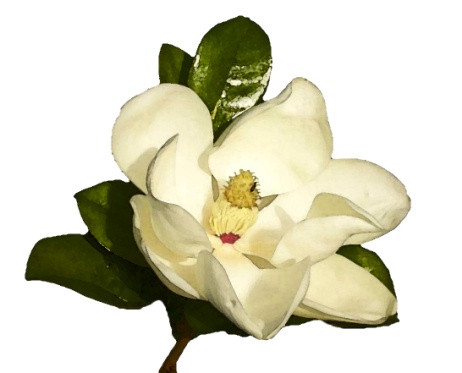 Personal InformationName 															Husband’s Name 													Address 														Mailing Address 													Home Phone 						Cell Phone:							E-mail Address 													Birthday (Year Optional) 												Please CircleMail  Email	Do you wish to receive District IV Newsletter by mail or email? Yes  No 	Would you like a binder for your CGC Yearbook? If yes, what flower would you like to have on the front of your binder? You can have the magnolia (as shown above) or another flower of your choice _____________________________________________ (The binder with flower and your name is $7.50.  Make check out to Columbus Garden Club and please give check to Andrea Utz (CGC Treasurer).  Velma Harrington will print your personalized yearbook binder.)Yes  No	Would you like to have a Columbus Garden Club member mentor you during your first year of 		membership? (Your mentor would answer questions you may have about Columbus Garden 		Club, help you get involved in club activities, and introduce you to other club members.)  Previous Garden Club InformationYes  No	Have you ever been a member of a garden club		Which one(s): 											Yes  No	Have you ever held an office or been a president of a garden club?Which office(s): 											Which garden club(s)? 										Yes  No	Are you a Master Gardener? Yes  No	Do you have any other gardening certification?  If so, what 				 and where did you receive your certification? Yes  No	Are you a member of the American Horticultural SocietyYes  No	Are you a member of the American Rose Society?Yes  No	Are you a member of the American Hemerocallis Society?Yes  No	Are you a member of any other Horticultural Societys? 						Do you have a special interest or knowledge in a certain type of gardening or in a specific species of plants that you would like to share with our group?  If so, what? 																																																					The objectives of the Columbus Garden Club is to stimulate the knowledge and love of gardening among amateurs, to aid in the protection of native trees, plants, birds and to encourage civic horticulture. Any person interested in supporting these objectives and willing to pay the annual dues may become a member. Active Members are expected to attend meetings and accept assignments on committees and programs.Signed: 											 Date: 			Please Mail to : CGC; PO Box 1222; Columbus, Tx, 78934 with yearly dues ($25.00) OR bring it to the next meeting.